          	 	AFCEA INTERNATIONAL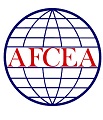 CLASS OF 2021OFFICER NOMINATION FORMPlease provide the following information about the qualities and characteristics of the candidate:Service and contribution to AFCEAProfessional qualifications and accomplishmentsPrepared for a financial commitment (personal or corporate*)A brief bio and photo must accompany the nomination*Financial contributions can include, but are not limited to, participation as a sponsor, exhibitor, advertiser, or a contributor to the AFCEA Educational Foundation.Position for which candidate is being nominated (Select one):_____	Vice Chairman_____	General Counsel_____	Executive Committee Member, Class of 2021_____	Director-at-Large, Class of 2021Nominee Information:Name:Title:Organization:Address:Phone:E-mail:Nominator Information:Name:Title:Organization:Address:Phone:E-mail:Instructions:Please submit completed Officer Nomination Form, via email, to Sarah Fischetti, sfischetti@afcea.org, or by fax (703-631-6169).DEADLINE FOR NOMINATIONS IS FEBRUARY 28, 2019.